CURRICULUM VITAE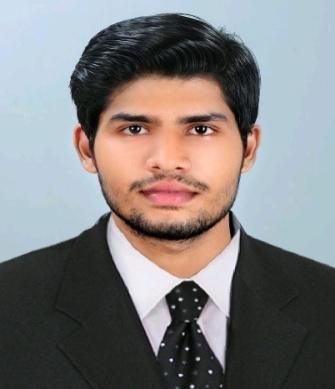 FAIZAL                            Faizal.374557@2freemail.com P R O F E S S I O N A L E X P E R I E N C EWarehouse Supervisor with Whirpool India Ltd,Kerala, India - May to October, 2017ResponsibilitiesSupervision, Inspection, Coordination with charge heads. Labour Management. Preparation of work Schedules and the execution of the same. Inspection of warehouse in accordance with the provided despatch quantity. Assurance of Quality and Quantity at work site. Ensuring that all materials used and work performed are as per orders. Day-to-day management of the warehouse, including supervising and monitoring labor force. Preparing site reports as required. Resolving any unexpected technical difficulties and other problems that may arise. P R O F E S S I O N A L S K I L L SE D U C A T I O NP E R S O N A LD E T A I L SD E C L A R A T I O No	Good inter personal skills and ability to convince people and a good motivator.o  Ability to grasp new things and information.Ability to work in a team and confident in taking responsibilities as and when needed. o Able to work within a team. o Able to work under pressure.Software Skill SAP Microsoft Excel, Word B. Com, M.G University, India (2014-2017) Diploma in Logistics and Supply Chain Management, CII, Vidya Bharathi Group of Institutions, Kalamassery, Cochin, India (2016-2017) Diploma in IAAP, Vidya Bharathi Group of Institutions, Kalamassery, Cochin, India (2017) 12th Grade, Crescent Public School, Aluva, Kerala, India (CBSE-2012) 10th Grade: Crescent Public School, Aluva, Kerala, India (CBSE-2010) DOB	: 24-01-1994Nationality	: IndiaMarital status	: SingleLanguages known : Malyalam, English, Tamil, HindiI hereby declare that the above stated particulars are true to the best of my knowledge and belief and if given a chance to serve your organization I will do my best for the progress.O B J E C T I V ESeeking a career that is challenging and interesting whichSeeking a career that is challenging and interesting whichgives me an opportunity to learn and enhance my skills andstrength  in  conjunction  with  organization  goals  andobjectives.P L AC E: D U B A I